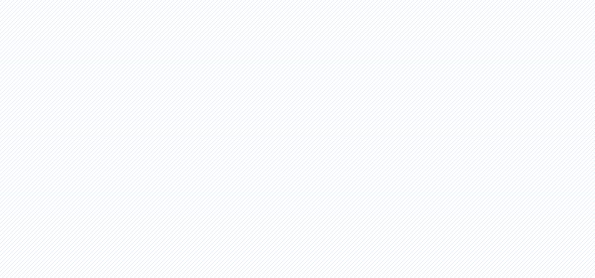 A plug and play wireless presentation system for displays and projectors Bracknell, UK. 11th February 2020 – ISE 2020: Panasonic today announced the Panasonic Wireless Presentation System designed for simple and efficient meeting room, huddle space and classroom collaboration. The system allows up to four presenters at a time to display visual and audio content on their Panasonic displays or projectors - removing the need for cables and facilitating switching between different PCs.Wireless system with Panasonic premium displaysUsers simply connect the transmitter button into their PC’s USB and HDMI ports and press the button to share content on the display. No set-up, software or driver installation is required. The Wireless presentation system comes in two versions: basic with the set-top-box or cable-less with the SDM board receiver. The SDM receiver was designed to perfectly fit inside the Intel® SDM expansion slot of the Panasonic SQ1 displays, no cable connection is needed between the PC and display, freeing from any space limitations. For Panasonic displays and projectors without an SDM slot for the receiver, a set-top box version of the system can be connected to the device by cable. Unlike some other systems, no dedicated software installation is necessary for the PC. The user simply presses a button on the transmitter connected to the PC to display the PC screen. The presenter’s PC can be switched by just pressing a button.High quality visuals are achieved using hardware processing to enable image compression and decompression for Full HD resolution. Presentations containing video content are also supported. Wireless transmission is IEEE802.11ac compliant.For more information, please visit Booth 1-H20, Hall 1, ISE 2020, Amsterdam RAI, February 11–14, or visit https://business.panasonic.eu/ISE2020  or https://business.panasonic.co.uk/visual-system/About Panasonic System Communications Company Europe (PSCEU)Our quest is to make technology work invisibly together and free businesses to succeed. We believe technology
should just work. That businesses will succeed if they can simply focus on their customers, in the knowledge that all
the technologies delivering their capabilities work together. That is why we are dedicated to developing products and
solutions that are so integrated with our customer’s way of working, that they are almost invisible – the workhorse in
the background that powers business success. PSCEU is made up of six product categories:Broadcast & ProAV gives you the freedom to tell the story with its high quality products and solutions, which ensure smooth operation and excellent cost-performance across a range of remote cameras, switchers, studio cameras and ENG P2HD. The cinema camera range of VariCam models and the EVA1 are capable of true 4K and High Dynamic Range (HDR) making them the ideal solution for cinema, television, documentary and live event production.Communication Solutions offers world leading telephony systems, SIP terminal devices and professional ‘network’ scanners giving you the freedom to focus on the communication and not the connection. Mobile Solutions Business Division helps mobile workers improve productivity with its range of Toughbook rugged notebooks, business tablets, handhelds and electronic point of sales (EPOS) systems. As European market leaders, Panasonic had a 48% revenue share of sales of rugged and durable notebooks and tablets in 2018 (VDC Research, March 2019).Industrial Medical Vision manufactures applications for various segments such as medical, life science, ProAV or industrial. The product portfolio includes complete and OEM camera systems, providing the freedom to see what can’t be seen. Security Solutions, built on a heritage of providing evidential quality CCTV footage. Delivering the highest image quality in all environmental conditions using our highly reliable, advanced technology cameras and image recording systems, giving you the freedom to feel secure.Visual System Solutions offers the widest range of professional displays and projectors and allows Audio Visual professionals the freedom to create. It leads the European high brightness projector market with a 32.8% market revenue share (Futuresource B2B laser projection>5klm CY2019, Q3 Western & Eastern Europe).About PanasonicPanasonic Corporation is a worldwide leader in the development of diverse electronics technologies and solutions for customers in the consumer electronics, housing, automotive, and B2B businesses. The company, which celebrated its 100th anniversary in 2018, has expanded globally and now operates 582 subsidiaries and 87 associated companies worldwide, recording consolidated net sales of Euro 62.5 billion for the year ended March 31, 2019. Committed to pursuing new value through innovation across divisional lines, the company uses its technologies to create a better life and a better world for its customers. To learn more about Panasonic:  https://www.panasonic.com/globalPanasonic Press contact:Lottie Hutchins lottie@ambergroup.net+44 (0) 1189 497751+44 (0) 7951065119Panasonic Press contact:                                       Huong KuhnHuongThanh.Kuhn@eu.panasonic.com+49(0) 1736282400